ПОРТФОЛИО                                  Прошу поддержать: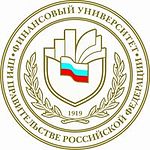                                               Руководитель магистерской программы	____________________/ _____________/МОТИВАЦИОННОЕ ПИСЬМО*для поступления в магистратуруФИО: _______________________________________________________Название магистерской программы _____________________________________________________________________________Мотивационное письмо составляется поступающим в произвольной форме и  имеет следующую структуру:Вступление.Цели и план профессионального развития, роль магистратуры Финуниверситета в достижении целей.Достижения в выбранном направлении (имеющиеся научные исследования и потенциал их развития в магистратуре).Профессиональные компетенции, которыми Вы планируете овладеть в университете и применить на практике.Как программа, на которую Вы поступаете, поможет Вам развить соответствующие качества, навыки и знания и добиться обозначенных выше карьерных целей.Чем Вы сможете быть интересны / полезны Финуниверситету и сокурсникам.Заключение.Баллы за предоставление мотивационного письма начисляются в случае наличия подписи руководителя магистерской программы, поступление на которую является приоритетным (1-й приоритет) для поступающего. Мотивационное письмо должно быть представлено на кафедру (руководителю магистерской программы) лично либо по электронной почте до 10 июня 2016 года.*В состав портфолио может быть представлено одно письмоПорядок оформления и представления портфолиоПортфолио подается поступающим ЛИЧНО и ОДНОКРАТНО в момент подачи заявления для обучения по программам магистратуры. Дополнительные материалы после сдачи портфолио не принимаются.  Апелляции не проводятся. Все документы, составляющие портфолио, подшиваются в папку, листы нумеруются.  Первой страницей в папке должна быть опись поданных документов, заверенная личной подписью абитуриента. Поданные в портфолио документы не возвращаются.ОПИСЬдокументов в составе портфолио ___________________________________________________________________ФИОПоказателиКоличество балловОценка достижений, кратная их количествуНаименование документов, подтверждающих достиженияДиплом с отличием20Баллы учитываются единождыДиплом с предъявлением оригинала (справка из образовательной организации высшего образования) Публикации в изданиях, рекомендованных ВАК при Минобрнауки России, а также включенных в базы SCOPUS,  Web of Science30Публикации учитываются в составе портфолио, если они соответствуют тематике выбранного направления обучения. Баллы умножаются на количество публикаций.В случае соавторства баллы делятся на количество соавторов. В одном номере журнала/сборнике статей учитывается одна статья.Общая сумма баллов за публикации - не более 50 баллов.Принтскрин списка статей автора в соответствующей электронной библиотекеПубликации,  включенные в РИНЦ5Публикации учитываются в составе портфолио, если они соответствуют тематике выбранного направления обучения. Баллы умножаются на количество публикаций.В случае соавторства баллы делятся на количество соавторов. В одном номере журнала/сборнике статей учитывается одна статья.Общая сумма баллов за публикации - не более 50 баллов.Принтскрин списка статей автора в соответствующей электронной библиотекеПризовые места во Всероссийских и международных научных конкурсах, олимпиадах, кейс-чемпионатах по всем направлениям подготовки, реализуемым в Финансовом университете5Не более 20 баллов в суммеДиплом победителя (призера) с предъявлением оригинала или принтскрин списка победителей (призеров) на сайте мероприятияОпыт работы по выбранному направлению10Баллы учитываются единождыВыписка из приказа о стажировке или копия трудовой книжки, заверенная работодателемМотивационное письмо 5Баллы учитываются единожды и  при наличии подписи руководителя магистерской программыОригинал письмаПоказателиРасшифровка Диплом с отличием (справка из образовательной организации высшего образования)Копия диплома №…/или Справка из образовательной организации высшего образования с указанием даты выдачи диплома с отличиемОпубликованные статьиПринтскрин списка публикаций:1. Автор (ы). Название публикации. Выходные данные.2……3……Призовые места во Всероссийских и международных научных конкурсах, олимпиадахИнформация о научных мероприятиях:1. время проведения, место проведения, наименование научного мероприятия, наименование (реквизиты) диплома победителя, наименование проекта (если есть).Копия диплома победителя (призера).2…..3…..Стажировки, опыт работыИнформация об опыте работы:время прохождения, место, занимаемая позиция, сфера деятельности, обязанностиВыписка из приказа о стажировке.Копия трудовой книжки, заверенная работодателем.Мотивационное письмо Мотивационное письмо с визой руководителя магистерской программы 